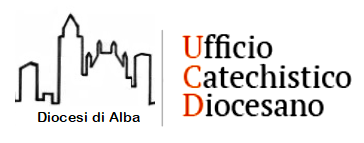 Catecumenato – AlbaQuaresima – Pasqua 2019Per la Preghiera dei fedeli nelle Domeniche di QuaresimaAlla Messa domenicale in cui sono presenti si inserisce un’intenzione nella preghiera dei fedeli (segue esempio):Per quanti Dio Padre chiama a diventare suoi figli nel Battesimo, preghiamo in particolare per (i catecumeni/eletti) N.N., perché sperimentino fin d’ora la luce e la gioia della sua presenza, preghiamo:oppurePerché (i catecumeni/eletti) N.N. e quanti si preparano al Battesimo nella prossima Pasqua, si preparino con gioia e impegno alla loro rinascita in Cristo, preghiamo:oppure(I catecumeni/eletti) N.N., che riceveranno i sacramenti dell’Iniziazione cristiana, sentano l’accompagnamento di preghiera e testimonianza della nostra Comunità, preghiamo:oppureMentre continuiamo a pregare per (i catecumeni/eletti) N.N, che si preparano alla vita nuova in Cristo, cresciamo anche noi nella gratitudine e nella consapevolezza del dono ricevuto, preghiamo:Per la Preghiera dei fedeli nella Veglia PasqualePer (i catecumeni/eletti) N.N, che in questa notte di grazia entreranno nella vita di Cristo, perché vivano con gioia l’impegno cristiano, preghiamo:Per la Preghiera dei fedeli nel giorno di PasquaPerché (i catecumeni/eletti) N.N, che partecipano con noi alla grazia della fede, possano crescere in essa testimoniandola con gioia, preghiamo:Per la Preghiera dei fedeli nella Domenica in Albis(I catecumeni/eletti) N.N, che oggi entrano pienamente a far parte della nostra comunità, sperimentino la gioia della comunione e si impegnino nel servizio cristiano con la nostra testimonianza, preghiamo: